Znak sprawy: ZP/K/BWOzN/1021/2023	Szczecin, dnia 30.10.2023 r. 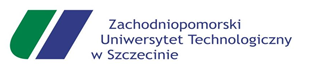 Zapytanie ofertowena usługę testerek/ testerów dostępności cyfrowej (wg. specyfikacji zamieszczonej w opisie przedmiotu zamówienia) w ramach projektu pn.: „Niwelowanie barier w dostępie do edukacji – dostosowani bez zarZUTów” [znak sprawy: ZP/K/BWOzN/1021/2023](zwane dalej IWZ)Kod dotyczący przedmiotu zamówienia określony zgodnie ze Wspólnym Słownikiem Zamówień (kod CPV):98000000-3 Inne usługi komunalne, socjalne i osobiste98200000-5 - Usługi konsultacyjne dotyczące zapewniania równych szansDział I. Nazwa i adres ZamawiającegoZachodniopomorski Uniwersytet Technologiczny w Szczecinie
al. Piastów 17, 70-310 Szczecin 
REGON: 320588161, NIP: 852-254-50-56 Dział II. Tryb i podstawa prawna udzielenia zamówieniaPostępowanie o udzielenie zamówienia prowadzone jest w trybie zapytania ofertowego przy wartości zamówienia nie przekraczającej kwoty stanowiącej równowartość 130000 zł – na podstawie art. 2 ust. 1 pkt 1 ustawy z dnia 11 września 2019 r. Prawo zamówień publicznych oraz ustawy z dnia 23 kwietnia 1964 r. – Kodeks cywilny. Zamówienie finansowane jest w ramach projektu „Niwelowanie barier w dostępie do edukacji – dostosowani bez zarZUTów” w ramach Programu Operacyjnego Wiedza Edukacja Rozwój 2014-2020 współfinansowanego ze środków Unii Europejskiej w ramach Europejskiego Funduszu Społecznego.Dział III. Opis przedmiotu zamówienia i warunki realizacji zamówieniaPrzedmiotem zamówienia jest realizowanie usługi testerek/ testerów dostępności cyfrowej – 2 osób, w siedzibie Zamawiającego, przy czym dopuszczalna jest częściowa praca zdalna.W ramach usługi Wykonawca zobowiązany będzie do wykonania następujących działań:Testowanie dostępności cyfrowej stron internetowych, aplikacji, programów wskazanych przez Konsultanta ds. dostępności cyfrowej lub jego asystenta przy użyciu standardowych czytników ekranu lub urządzeń wspomagających osoby ze znacznym ubytkiem wzroku – w przypadku osoby o znacznym stopniu niepełnosprawności narządu wzroku lub bez użycia tych urządzeń – w przypadku osoby z epilepsją i wskazywanie Konsultantowi ds. dostępności cyfrowej lub jego asystentowi miejsc niedostępnych cyfrowo, które wymagają dostosowania i proponowanie zmian zwiększających dostępność testowanych elementów;udział w testowaniu dostępności cyfrowej nowo tworzonych stron internetowych w domenie zut.edu.pl, aplikacji, programów przeznaczonych do użytku przez m. in. studentów, doktorantów, pracowników i wskazywanie miejsc niedostępnych cyfrowo;uzgodnienie harmonogramu pracy z koordynatorką ds. ON i konsultantem ds. dostępności cyfrowej lub jego asystentem;okresowy kontakt z konsultantką ds. dostępności cyfrowej;Warunki realizacji usługi i płatnościUsługa może być pełniona w sposób zdalny z co najmniej 1 wizytą w siedzibie Zamawiającego w miesiącu.Płatność realizowana będzie po przedstawieniu rachunku i protokołu ze zrealizowanych działań podpisanego przez kierownika projektu w terminie zależnym od przekazania dokumentów do Działu Wynagrodzeń:do końca miesiąca (aby wypłata mogła być dokonana 10. dnia miesiąca następnego), lubdo 10. dnia miesiąca (aby wypłata wynagrodzenia mogła być dokonana 20. dnia tego miesiąca), lubdo 20. dnia miesiąca (aby wypłata wynagrodzenia mogła być dokonana ostatniego dnia roboczego tego miesiąca).Dział IV. Termin realizacji zamówieniaZamówienie musi zostać zrealizowane od podpisania umowy do dnia 31.12.2023 r. Za datę zakończenia realizacji uznaje się datę zatwierdzenia usługi, poświadczoną protokołem odbioru podpisanym przez obie strony. Planowane jest zatrudnienie 2 (dwóch) Wykonawców: osoby z niepełnosprawnością wzroku w stopniu znacznym deklarującej korzystanie ze  standardowych czytników ekranu lub urządzeń wspomagających,osoby z epilepsją na okres od podpisania umowy do 31.12.2023 r. w wymiarze maksymalnie 600 godzin łącznie (każda osoba po 300 godzin) w możliwie równych obciążeniach miesięcznych zależnych od terminu podpisania umowy.Dział V. Warunki udziału w postępowaniu oraz opis sposobu dokonywania oceny ich spełnianiaudzielenie niniejszego zamówienia ubiegać się mogą Wykonawcy, którzy posiadają zdolność techniczną i zawodową do wykonania niniejszego zamówienia. Zamawiający uzna wskazany warunek udziału w niniejszym postępowaniu za spełniony, jeżeli Wykonawca wykaże:dysponowanie na czas realizacji przedmiotowego zamówienia przynajmniej jedną osobą, która posiada minimum średnie wykształcenie i orzeczenie o niepełnosprawności narządu wzroku w stopniu znacznym i oświadczy, że w codziennym życiu korzysta z ze standardowych czytników ekranu lub urządzeń wspomagających i/ lub 1 osobą z epilepsją.Wykonawca zobowiązany jest przedstawić Zamawiającemu potwierdzenie spełniania następujących warunków:wykształcenie średnie lub wyższeorzeczenie o niepełnosprawności narządu wzroku w stopniu znacznym lub orzeczenie o epilepsjioświadczenie o korzystaniu ze standardowych czytników ekranu lub urządzeń wspomagających, tylko w przypadku osoby z niepełnosprawnością wzrokuDział VI. Wykaz dokumentów, jakie mają dostarczyć Wykonawcy w celu potwierdzenia spełnienia warunków udziału w postępowaniuNa potwierdzenie spełniania przez Wykonawcę warunków udziału w postepowaniu, o których mowa w dziale V ust. 1 powyżej, Wykonawca wraz z ofertą składa Zamawiającemu poniżej wskazane dokumenty:Formularz ofertowy wraz z oświadczeniami (załącznik 1)Dział VII. Opis sposobu obliczenia cenyWynagrodzenie Wykonawcy – zwane w dalszej części również Ceną za zamówienie - należy skalkulować (obliczyć) i podać w ofercie stosownie do wymagań minimum zawartych w ust. 2 - 5 niniejszego działu.Cenę za zamówienie należy skalkulować jako cenę całkowitą za zrealizowanie przedmiotu zamówienia (liczbę godzin usług testerki/ testera). Cena za zamówienie zawierać ma w sobie całkowity wydatek ponoszony przez Zamawiającego z tytułu wykonania wszystkich świadczeń wymaganych do wykonania w ramach zamówienia określonego Zapytaniem ofertowym, w tym także ewentualne koszty podróży, zakwaterowania i wyżywienia osób Wykonawcy poniesione w związku z wykonywaniem zamówienia. Cena za zamówienie uwzględnić ma wszelkie należności podatkowe Wykonawcy, w tym podatek od towarów i usług (podatek VAT), jeżeli na podstawie przepisów prawa, 
w tym przepisów ustawy z dnia 11 marca 2004 o podatku od towarów i usług - dalej zwaną ustawą o podatku VAT - czynności wchodzące w zakres zamówienia podlegają lub podlegać będą w odniesieniu do Wykonawcy, obciążeniu tymi podatkami. Stosownie do postanowień ust. 3 niniejszego działu, za zawarte w Cenie za zamówienie traktowane będą również ewentualne podatki i składki w ramach obowiązkowych ubezpieczeń, w tym ubezpieczeń społecznych i zdrowotnych, jakie, zgodnie z obowiązującymi przepisami, obciążają lub będą obciążać Wykonawcę (jako płatnika) względem osób innych niż Wykonawca, uczestniczących w wykonaniu zamówienia po stronie Wykonawcy. Jeżeli Wykonawca jest osobą fizyczną nieprowadzącą działalności gospodarczej, za zawarte w Cenie za zamówienie, stosownie do postanowień ust. 4 niniejszego działu, traktowane będą również należne koszty podatku dochodowego, koszty ubezpieczeń społecznych i zdrowotnych ponoszonych przez Wykonawcę i Zamawiającego, jeżeli, stosownie do obowiązujących przepisów prawa, będą płatne przez Zamawiającego (jako płatnika) na rzecz Wykonawcy (cena brutto-brutto). Dział VIII. Zasady wyboru Oferenta/Wykonawcy do realizacji zamówieniaW zakresie, w jakim stosownie do zastrzeżenia zawartego w dziale XII zaproszenia postępowanie wszczęte niniejszym Zapytaniem ofertowym nie zostanie unieważnione, propozycja realizacji zamówienia (zawarcia umowy na wykonanie przedmiotu niniejszego zapytania) zostanie zaproponowana uczestnikowi postępowania (Oferentowi/Wykonawcy), którego oferta zostanie uznana za ofertę najkorzystniejszą.Z zastrzeżeniem postanowień ustępów poniższych niniejszego działu, za ofertę najkorzystniejszą uznana będzie oferta o najniższej zaoferowanej cenie (cena 100%) za zamówienie (spośród złożonych w reakcji na niniejsze zapytanie ofert), pod warunkiem, że nie będzie to oferta nieważna w sposób nieusuwalny w rozumieniu działu XI zaproszenia (tj. w odniesieniu do oferty nie będzie zachodzić żadna z przesłanek negatywnych, o których mowa w dziale XI ust. 1 zaproszenia lub przesłanka/przesłanki takie zostaną usunięte wskutek działań możliwych do podjęcia na podstawie tegoż działu XI ust. 2 - 7).Jeżeli oferta o najniżej cenie okaże się nieważna w sposób nieusuwalny, za najkorzystniejszą uznana będzie oferta z drugą w kolejności najniższą ceną za zamówienie, pod warunkiem, że i ta oferta nie okaże się ofertą nieważną (w sposób nieusuwalny). Postanowienie powyższe Zamawiający będzie uprawniony powtórzyć w odniesieniu do trzeciej (a potem następnej, a po niej ewentualnie dalszej następnej) oferty o najniżej kolejno cenie za zamówienie, aż do oferty o najniżej cenie za zamówienie (spośród złożonych), będącej jednocześnie ofertą, w odniesieniu do której nie będą zachodzić okoliczności skutkujące jej nieważnością (tj. w odniesieniu do oferty nie będzie zachodzić żadna z przesłanek negatywnych, o których mowa w dziale XI ust. 1 zaproszenia lub przesłanki takie zostaną usunięte wskutek działań możliwych do podjęcia na podstawie działu XI ust. 2 - 7 zaproszenia).W przypadku złożenia oferty przez Oferenta zagranicznego, którego, na mocy ustawy o podatku VAT (w szczególności ze względu na przepisy w zakresie wewnątrzwspólnotowego nabycia towarów lub usług), nie dotyczy obowiązek zapłaty w Polsce podatku VAT z tytułu wykonania czynności składających się na przedmiot zamówienia (a tym samym obowiązek skalkulowania tego podatku w cenie) - Zamawiający, w celu zapewnienia możliwości porównania cen, doliczy do ceny oferty Oferenta zagranicznego podatek VAT, który w tym przypadku Zamawiający, zgodnie z obowiązującymi przepisami, miałby obowiązek zapłacić z tytułu wykonania zamówienia przez Oferenta zagranicznego.Z zastrzeżeniem postanowienia ust. 3 powyżej wybór oferty najkorzystniejszej zostanie dokonany również w przypadku, gdy podlegać mu będzie tylko jedna oferta w odniesieniu do której nie będą zachodzić okoliczności skutkujące jej nieważnością (tj. w odniesieniu do oferty nie będzie zachodzić żadna z przesłanek negatywnych, o których mowa w dziale XI ust. 1 zaproszenia lub przesłanki takie zostaną usunięte wskutek działań możliwych do podjęcia na podstawie działu XI ust. 2 - 7 zaproszenia).Zamawiający zastrzega sobie prawo odstąpienia od wyboru oferty najkorzystniejszej, stosownie do ust. 2 - 5 powyżej w przypadku unieważnienia niniejszego postępowania na podstawie działu XII niniejszego zapytania.Wybór oferty najkorzystniejszej (przyjęcie oferty) nie będzie jednoznaczne z zawarciem Umowy o zamówienie. Z zastrzeżeniem działu III ust. 3 oraz działu XII niniejszego zapytania, ewentualne zawarcie pomiędzy Zamawiającym, a Oferentem oferty najkorzystniejszej Umowy o zamówienie nastąpi odrębnie w terminie związania ofertą.Dział IX. Informacje dotyczące przygotowania i złożenia ofertyOdpowiedzi na niniejsze zapytanie udzielić należy poprzez złożenie Zamawiającemu oferty.Każdy podmiot prawa (osoba fizyczna, osoba prawna, jednostka organizacyjna nieposiadająca osobowości prawnej) jest uprawniony do złożenia oferty (niniejsze zapytanie, a tym samym następujące w jego wykonaniu zaproszenie do złożenia oferty ma charakter otwarty). Ofertę mogą złożyć również dwa lub więcej podmiotów prawa działających wspólnie (oferta wspólna), przy czym ten sam podmiot prawa może złożyć (w tym również jako działający wspólnie) nie więcej niż jedną ofertę. Poprzez złożenie oferty składający ją podmiot akceptuje warunki niniejszego zapytania, w szczególności jego postanowienia działu III ust. 2 oraz działu XI, a także warunki minimum co do terminu (okresu) pozostawania związanym złożona ofertą, wskazane w ust. 4 pkt 4) poniżej.Złożona oferta winna odpowiadać warunkom minimum niniejszego zapytania w zakresie wymagań opisanych w treści niniejszego dokumentu. Zapytania ofertowego oraz warunkom wynikającym z postanowień działu III ust. 5 niniejszego Zapytania.Nadto złożona oferta powinna zawierać minimum:Cenę za zamówienie (wynagrodzenie składającego ofertę) z tytułu wykonania Umowy, w tym cenę jednostkową za 1 godzinę wykonanej usługi. Wykaz osób skierowanych przez Wykonawcę do realizacji zamówienia publicznego, w szczególności odpowiedzialnych za realizację zamówienia, w zakresie niezbędnym dla oceny spełniania przez Wykonawcę warunków udziału w postępowaniu, o których mowa w dziale V ust. 1 pkt 1) IWZ.Potwierdzenie niepełnosprawności narządu wzroku w stopniu znacznym i oświadczenie o korzystaniu ze korzysta z ze standardowych czytników ekranu lub urządzeń wspomagających lub .Termin (okres) przez jaki składający ją Wykonawca będzie związany swoją ofertą, przy czym musi to być termin nie krótszy niż 30 dni licząc od dnia, który stanowi termin składania ofert. Powyższe stanowi odrębne uregulowanie w zakresie terminu związania ofertą, o którym mowa w art. 701 § 1 k.c.Zalecane jest również, aby składana oferta zawierała zapewnienie, o którym mowa w dziale X ust. 2 niniejszego zapytania (jeżeli wystąpią okoliczności tam wskazane) oraz zapewnienie, o którym mowa w dziale X ust. 3 tegoż zapytania.Ofertę zaleca się przygotować na Formularzu ofertowym, który stanowi Załącznik nr 1 do niniejszego Zapytania (Formularz uwzględnia wymagania ust 4 powyżej oraz zalecenia, o których mowa w ust. 5 powyżej), z zastrzeżeniem ust. 7 poniżej.Ofertę należy złożyć w j. polskim.Ofertę należy złożyć pocztą e-mail na adres dplust@zut.edu.pl do 8.11.2023 r. do godziny 12:00. W przypadku wysyłania oferty w formie wiadomości e-mail zaleca się w tytule wiadomości wpisać: „Oferta na usługi testerki/ testera dostępności cyfrowej. Znak sprawy: ZP/K/BWOzN/1021/2023".Wyznaczony w ust. 8 powyżej termin składania ofert, Zamawiający może zmienić w trybie i na warunkach określonych w dziale XIV ust. 1 - 3 niniejszego zaproszenia. Jeżeli do takiej zmiany dojdzie ilekroć w dalszych częściach niniejszego dokumentu mowa będzie o „terminie składania ofert" - rozumieć przez to należy termin na złożenie oferty ustalony w wyniku ostatniej zmiany w tym zakresie.Składający ofertę może ją zmienić lub wycofać (i ewentualnie złożyć ponownie), pod warunkiem, że czynności te zostaną dokonane przed upływem terminu składania ofert.Zamawiający o złożonych ofertach poinformuje poprzez zamieszczenie na swojej stronie internetowej informacji z otwarcia ofert. Dział X. Informacje w zakresie RODOInformacje o Zachodniopomorskim Uniwersytecie Technologicznym w Szczecinie (zwanego dalej „Zamawiającym”) jako administratorze przetwarzającym (znajdujących się ofercie czy innych ewentualnych dokumentach składanych w związku z niniejszym zapytaniem, w szczególności udostępnianych w związku z zawarciem lub wykonaniem Umowy o zamówienie) danych osób fizycznych stanowiących dane osobowe w rozumieniu rozporządzenia Parlamentu Europejskiego i Rady (UE) 2016/679 z dnia 27 kwietnia 2016 r  w sprawie ochrony osób fizycznych w związku z przetwarzaniem danych osobowych i w sprawie swobodnego przepływu takich danych oraz uchylenia dyrektywy 95/46/WE (ogólne rozporządzenie o ochronie danych) (Dz. Urz. UE L 119 z 04.05.2016, str. 1) - zwane dalej „danymi osobowymi" - jak też podstawy prawne i zakres tego przetwarzania, czy też inne informacje wymagane od Zamawiającego na podstawie art. 13 (i ewentualnie art. 14) ww. rozporządzenia (zwanego dalej „RODO") podaje Załącznik nr 3 niniejszego zaproszenia (Klauzula informacyjna RODO).W przypadku, gdy składana oferta (lub inne dokumenty składane wraz z ofertą) zawierać będą dane osobowe osób fizycznych innych niż Oferent (np. imię i nazwisko osoby/osób reprezentujących Oferenta), zalecane jest również, aby wskazana oferta zawierała zapewnienie o przekazaniu tym osobom klauzuli informacyjnej RODO, o której mowa w ust. 1 powyżej.W przypadku, gdy na etapie po złożeniu oferty składane będą Zamawiającemu 
w związku z niniejszym zapytaniem dokumenty (np. pełnomocnictwo) czy innego rodzaju informacje (w tym - w przypadku oferty przyjętej - umowa) zawierać będą dane osobowe innych osób fizycznych niż Oferent, zalecane jest również, aby wskazana oferta zawierała zapewnienie Oferenta do każdorazowego przekazywania tym osobom klauzuli informacyjnej RODO, o której mowa w ust. 1 powyżej.Postanowienia ust. 2 i 3 powyżej nie naruszają obowiązków wynikających RODO (w tym jego art. 13 i 14), ciążących na Oferencie w odniesieniu do osób fizycznych, których dane osobowe będą Zamawiającemu przekazane w związku z niniejszym zapytaniem.Dział XI. Oferty nieważneZ zastrzeżeniem ust. 2 - 7 poniżej, za ofertę nieważną Zamawiający ma prawo uznać ofertę złożoną w odpowiedzi na niniejsze zapytanie, której dotyczyć będzie przynajmniej jedna z następujących okoliczności (przesłanek negatywnych):Oferta zawierać będzie postanowienia nieodpowiadające wymogom działu III ust. 2 niniejszego zaproszenia oraz będzie podawać dłuższy niż maksymalny, podany 
w dziale IV niniejszego zaproszenia, termin wykonania zamówienia, dla czynności tam wskazanych;Oferta nie zostanie złożona w terminie składania ofert;Oferta zostanie złożona przez Wykonawcę, który nie spełnia warunków udziału  
w postępowaniu, o których mowa  w dziale V Zapytania ofertowego;Oferta nie będzie zawierać informacji o oferowanej cenie za zamówienie, stosownie do działu IX ust. 4 pkt 1) niniejszego zaproszenia lub podana w ofercie cena zawierać będzie błąd nie podlegający poprawieniu stosownie do postanowień ust. 6 poniżej;Oferta nie będzie sporządzona stosownie do postanowień działu IX ust. 7 i 8 niniejszego zaproszenia;Oferta nie będzie podawać danych pozwalających na ustalenie podmiotu składającego ofertę;Ten sam podmiot w terminie składania ofert złożył w niniejszym postępowaniu więcej niż jedną ofertę;Zamawiający dokonał poprawienia oferty w zakresie dopuszczalnym w ust. 6 poniżej, na które składający tę ofertę nie wyraził zgody (poprzez złożone Zamawiającemu oświadczenia o braku zgody na poprawienie, stosownie do ust. 6 poniżej);Oferta nie została podpisana;Składający ofertę, na wezwanie, o którym mowa w ust. 7 poniżej (w przypadku tam wskazanym) nie przedłoży w terminie Zamawiającemu pełnomocnictwa do reprezentowania go przez osobę/osoby, które podpisały ofertę lub przedłoży w terminie pełnomocnictwo wadliwe.W przypadku zaistnienia po stronie Zamawiającego wątpliwości co do okoliczności, o których mowa w ust. 1 pkt 1) i 4) powyżej (a tym samym wątpliwości co do ważności oferty z tych okoliczności) Zamawiający może zażądać od Wykonawców przedstawienia stosownych wyjaśnień, jak też - w przypadku wątpliwości co okoliczności, o których mowa w ust. 1 pkt 3) powyżej – zażądać stosownych wiarygodnych dowodów, potwierdzających okoliczności przedstawiane w wyjaśnieniach lub ofercie, czy też doprecyzowania oferty. Nie złożenie wyjaśnień lub ww. wskazanych dowodów w reakcji na wezwanie do ich przedłożenia (w określonym w wezwaniu terminie, nie krótszym jednak niż 3 dni od przesłania wezwania) uprawniać będzie Zamawiającego do uznania oferty za nieważną. Działania powyższe nie mogą stanowić podstawy do podwyższenia ceny za zamówienie w ofercie w odniesieniu do której są podejmowane.W przypadku oferty dotkniętej okolicznością, o której mowa w pkt 1 ppkt 5) powyżej - oferta będzie uznana za nieważną dopiero wtedy, gdy w reakcji na wezwanie Zamawiającego, Oferent (składający ofertę), w terminie wyznaczonym w wezwaniu (nie krótszym jednak niż 3 dni od daty przesłania wezwania), nie złoży Zamawiającemu wymaganego tłumaczenia.W przypadku, gdy złożona oferta nie będzie zawierać danych identyfikujących podmiot składający ofertę, a możliwe będzie ich ustalenie poprzez kontakt ze składającym ofertę (a w przypadku oferty złożonej przez dwóch lub większa liczbę podmiotów wspólnie ubiegających się o zamówienia - poprzez kontakt z przynajmniej jednym z tych podmiotów), w szczególności na podstawie podanych w ofercie danych kontaktowych - oferta zostanie uznana za nieważną na podstawie okoliczności, o której mowa w ust. 1 pkt 6) powyżej dopiero wtedy, gdy w reakcji na wezwanie Zamawiającego, w terminie wyznaczonym w wezwaniu (nie krótszym jednak niż 3 dni od daty przesłania wezwania), nie złoży Zamawiającemu danych identyfikujących podmiot/podmioty składające ofertę.Możliwe będzie jedynie jednorazowe wezwanie do uzupełnienia braku objętego danym wezwaniem dokonywanym w wykonaniu postanowień pkt. 3 i 4 powyżej (prawo do usunięcia tego samego braku przysługuje tylko raz).Samodzielnie lub na skutek wyjaśnień otrzymanych w trybie pkt. 2 powyżej Zamawiający uprawniony będzie do poprawienia w złożonej Ofercie znajdujących się tam oczywistych omyłek rachunkowych, jak też ewentualnych błędów w kalkulacji podatku VAT w zaoferowanej cenie za zamówienie (w tym ewentualnych błędów z przyjęcia nieprawidłowej stawki VAT). Poprawki nastąpią z uwzględnieniem konsekwencji rachunkowych dokonanych poprawek. O wskazanym poprawieniu Zamawiający powiadomi Wykonawcę, którego Ofertę poprawiono, informując go jednocześnie, iż przysługuje mu prawo odmowy wyrażenia zgody na dokonane poprawienie/poprawienia. Poprawiana oferta podlegać będzie uznaniu za nieważną wtedy, kiedy składający ją, w terminie trzech dni od dnia przesłania mu zawiadomienia o dokonanym poprawianiu/ poprawieniach poinformuje Zamawiającego (osobiście lub przez swojego przedstawiciela, iż nie zgadza się na dokonane poprawienie. 
Jeżeli we wskazanym terminie brak zgody na dokonane poprawienie/poprawienia nie zostanie Zamawiającemu przedłożony, ma on prawo uznać, iż składający ofertę wyraził zgodę na dokonane poprawienie/poprawienia (dokonane poprawienia są wiążące dla składającego ofertę).W przypadku, gdy oferta zostanie podpisana przez osobę/osoby, których uprawnienie do reprezentacji składającego ofertę nie wynika z ewidencji działalności gospodarczej (CEiIDG) lub Krajowego Rejestru Sądowego - Rejestr Przedsiębiorców i do oferty nie zostanie załączone pełnomocnictwo dla osoby/osób podpisujących (lub załączone pełnomocnictwo będzie wadliwe) Zamawiający wezwie do przedłożenia pełnomocnictwa/ pełnomocnictw niewadliwego w wyznaczonym w wezwaniu terminie (nie krótszym jednak niż 3 dni od daty przesłania wezwania).Zamawiający zastrzega sobie prawo ograniczenia się w badaniu i rozstrzyganiu w przedmiocie tego czy oferta jest ofertą ważną (w konsekwencji również podejmowania działań, o których mowa w ust. 2 - 7 powyżej) wyłącznie w odniesieniu do oferty, która miałaby podlegać uznaniu za ofertę najkorzystniejszą stosownie do działu VIII niniejszego zapytania.Zamawiający zastrzega sobie również prawo odstąpienia od oceny i działań, stosownie do ust. 1 - 8 powyżej w przypadku zaistnienia podstaw do unieważnienia niniejszego postępowania na podstawie działu XII poniżej.Dział XII. Zastrzeżenie odwołania lub unieważnienia postępowaniaZamawiający zastrzega sobie prawo odwołania niniejszego postępowania lub unieważnienia bez podania przyczyny, przy czym odwołanie postępowania może nastąpić na etapie przed upływem terminu składania ofert.Wskazane w ust. 1 powyżej prawo unieważnienia niniejszego postępowania może nastąpić na każdym jego etapie po upływie terminu składania ofert (w tym również na etapie po ewentualnym wyborze oferty najkorzystniejszej, jeżeli niedoszło jeszcze do zawarcia umowy o zamówienie) i może mieć w szczególności miejsce, gdy wystąpi przynajmniej jedna z następujących okoliczności:W terminie składania ofert nie złożono żadnej oferty lub każda ze złożonych ofert okaże się ofertą nieważną w rozumieniu działu XI niniejszego zapytania (w odniesieniu do oferty zachodzi przynajmniej jedna z przesłanek negatywnych, o których mowa w dziale XI ust. 1, niemożliwa do usunięcia wskutek działań możliwych do podjęcia na podstawie działu XI ust. 2 - 7 niniejszego zapytania);Okaże się, iż w oparciu o postanowienia działu VIII niniejszego zapytania nie istnieje możliwość wskazania jednej oferty najkorzystniejszej;W sytuacji, w której oferta z najniższą ceną za zamówienie lub oferta z ceną za zamówienie w ofercie uznanej za najkorzystniejszą (czy możliwej do uznania za ofertę najkorzystniejszą) - przewyższa kwotę jaką Zamawiający zamierza przeznaczyć na sfinansowanie niniejszego zamówienia, przy czym zamiast unieważnienia postępowania z tej przyczyny Zamawiający może również uzupełnić brakującą kwotę do wysokości ceny za zamówienie w ofercie możliwej do uznania za ofertę najkorzystniejszą. Żadnemu z Oferentów nie przysługuje jednak prawo żądania od Zamawiającego dokonania wskazanego wyżej uzupełnienia brakującej kwoty;Składający ofertę uznaną za najkorzystniejszą odmówi zawarcia Umowy na warunkach wskazanych w jego ofercie, postanowieniach działu III ust. 2 zapytania oraz z uwzględnieniem ewentualnych ustaleń i poprawek wynikających z badania tej oferty, stosownie do działu XI ust. 2 - 7 zaproszenia; lub będzie się uchylał od zawarcia takiej umowy lub zawarcie z nim takiej umowy stanie się niemożliwe z innych przyczyn (w szczególności wskutek upływu terminu związania ofertą),Z innej ważnej dla Zamawiającego przyczyny, w szczególności, gdy:Wskutek zmiany sytuacji prawnej lub faktycznej zaistniałej po terminie składania ofert wybór oferty najkorzystniejszej lub zawarcie umowy o zamówienie przestanie leżeć w interesie Zamawiającego lub interesie publicznym; lubOkaże się, że zamówienie stanowiące przedmiot niniejszego postępowania (zapytania) wymaga udzielenia w trybach określonych w ustawie z dnia 11 września 2019 r. - Prawo zamówień publicznych lub jako zamówienie o wartości przekraczającej równowartość 130 000 zł (a tym samym okaże się, iż zamówienie z niniejszego postepowania nie podlega wyłączeniu ze stosowania ww. ustawy na podstawie jej art. 2 ust. 1 pkt 1).Postanowienia ust 2 powyżej nie naruszają uprawnienia generalnego wynikającego z ust. 1 powyżej. Ocena wystąpienia okoliczności, o których mowa w ust. 1 i 2 [w szczególności w ust. 2 pkt 4) i 5) powyżej] należy do wyłącznej kompetencji ZamawiającegoZ tytułu odwołania lub unieważnienia postępowania uczestnikowi postępowania (Oferentowi) nie będą przysługiwać żadne roszczenia względem Zamawiającego, w tym roszczenie o zwrot kosztów złożenia oferty.Dział XIII. Powiadomienie o wyniku postępowaniaO wyborze oferty najkorzystniejszej albo unieważnieniu niniejszego postępowania Zamawiający powiadomi niezwłocznie poprzez zamieszczenie wskazanej informacji na Swojej stronie internetowej. Obok powyższego możliwe będzie również przesłanie wyżej wskazanej informacji o wyniku postępowania do wszystkich, którzy złożyli Oferty (wystarczające w takim przypadku będzie również przesłanie informacji pocztą e-mail).Dział XIV. Postanowienia dodatkowe i końcoweNa etapie przed terminem składania ofert każdy zainteresowany złożeniem oferty może zwrócić się pocztą e-mail na adres: dplust@zut.edu.pl z wnioskiem o wyjaśnienie lub zmianę (modyfikację) treści niniejszego zapytania (lub jego załączników), przy czym Zamawiający ma prawo pozostawić bez odpowiedzi wyżej wskazany wniosek, jeżeli wpłynie on na powyższy adres po dniu 6.11.2023 r.Zamawiający zastrzega sobie prawo zmiany postanowień niniejszego zapytania (i/lub jego załączników), w szczególności w reakcji na wnioski składane stosownie do ust. 1 powyżej, przy czym dokonanie zmian (modyfikacji) w niniejszym zapytaniu (lub jego załącznikach) jest wyłącznym uprawnieniem Zamawiającego (Wykonawcy nie przysługuje roszczenie o dokonanie wnioskowanych zmian). Zmiany, o których mowa w niniejszym ustępie będą mogły być wykonane (będą dopuszczalne) jedynie w okresie przed upływem Terminu Składania Ofert.Dokonywane w wykonaniu postanowień ust. 1 lub 2 powyżej wyjaśnienia i/lub zmiany (modyfikacje) niniejszego zapytania (lub jego załączników) będą udostępniane poprzez ich zamieszczenie na stronie internetowej Zamawiającego pod adresem https://zamowienia.zut.edu.pl/przetargi/zamowienia-do-30-tysiecy-euro/uslugi-do-30-tysiecy-euro.html (tam gdzie zamieszczone jest niniejsze zapytanie z załącznikami).Ilekroć w postanowieniach niniejszego zapytania mowa jest o wezwaniu lub przesłaniu (przekazaniu) innego rodzaju informacji uczestnikowi niniejszego postępowania (w szczególności wezwania i informacje Zamawiającego, o których mowa w dziale XI oraz dziale XIV zapytania) będą w pierwszej kolejności przesyłane na adres poczty 
e-mail podany w jego ofercie. Jeżeli brak będzie takiego adresu w ofercie, możliwe będzie również wykorzystanie adresu poczty e-mail Wykonawcy uzyskanego od niego telefonicznie lub ustalonego z jego strony internetowej. 
Jeżeli składający tę ofertę składał wniosek/wnioski, o których mowa w ust. 1 powyżej możliwe będzie również wykorzystanie adresu poczty e-mail, z którego wysłany został ww. wniosek.Jeżeli w konkretnej sytuacji uczestnikowi postepowania nie zostanie zakomunikowane inaczej, wskazany w ust. 1 powyżej adres poczty e-mail: dplust@zut.edu.pl będzie również adresem, z którego Zamawiający będzie wysyłać wezwania i informacje z niniejszego postępowania, jak też adresem, na który oczekiwane będzie przesłanie wyjaśnień czy też innego rodzaju dokumentów składanych w reakcji na wezwania, o których mowa w dziale XI ust. 2 - 7 niniejszego zapytania.Dokumenty (w tym wyjaśnienia, powiadomienia, wezwania) przekazywane poczta 
e-mail lub zamieszczane na stronie internetowej stosownie do postanowień powyższych nie wymagają opatrzenia jej kwalifikowanym podpisem elektronicznym, o którym mowa 
w art. 781 § 1 k.c.Do niniejszego postępowania (zapytania) nie mają zastosowania przepisy ustawy z dnia 11 września 2019 r. - Prawo zamówień publicznych (wyłączenie na podstawie art. 2 ust. 1 pkt 1 tejże ustawy).Załącznikami do niniejszego zapytania są:Załącznik nr 1 – Formularz ofertowy z oświadczeniami;Załącznik nr 2 – Klauzula informacyjna RODO;